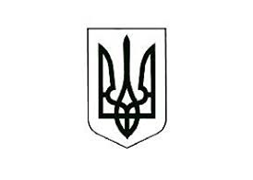                                                  ЧЕРВОНОГРАДСЬКА МІСЬКА РАДА                                                        ЛЬВІВСЬКОЇ ОБЛАСТІ                                                                                                                         ПОЗДИМИРСЬКИЙ НВК                                                           Н А К А З14.03.2022                           Поздимир                                      № 07 а/г         Про умови припинення навчання Відповідно до листа відділу освіти Червоноградської міської ради № 01-12/619 від 06.03.2022 р.,з метою збереження життя здобувачів освітиНАКАЗУЮ:Педагогічним працівникам: 1.1. При оголошенні повітряної тривоги припинити  проведення уроків в дистанційному режимі  до команди : «Відбій тривоги!».1.2. Провести  повторно 14.03.2022 р.бесіди з учнями про поведінку при оголошенні повітряної тривоги. 1.3.Довести 14.03.2022 р. зміст наказу до вілома батьків здобувачів освіти.      2.Заступнику директора школи Михалюк Е.Т. розмістити зміст наказу на   сайті школи та у «віртуальній учителькій»  (сервіс Google Klassroom на платформі G Suite For Education).3.Контроль за виконанням наказу залишаю за собою Директор                                          Любов  ГОРБАЙ